              Rzeszów, 9 sierpnia 2022 r.WT.2370.9.2022INFORMACJA  O ZAPYTANIACH  WYKONAWCÓWWRAZ  Z  WYJAŚNIENIAMI ZAMAWIAJĄCEGOdot.: postępowania o udzielenie zamówienia publicznego, numer sprawy: WT.2370.9.2022Nazwa zadania: „Dostawa lekkiego samochodu rozpoznawczo- ratowniczego, SLRr.” W odpowiedzi na skierowane do Zamawiającego zapytania dotyczące treści specyfikacji warunków zamówienia informujemy:Pytanie 1 Czy dopuszczacie Państwo do postępowania samochód bez bocznych poduszek tylnej kanapy? Wymagania techniczne punkt 6, podpunkt 6.1Odpowiedź 1 Pytanie nie dotyczy przedmiotowego postępowania. W opisie technicznym przedmiotu zamówienia punkt 6.1 dotyczy: „nadwozie 5 drzwiowe na podłużnicowej ramie nośnej”. Zamawiający podtrzymuje zapisy SWZ.Pytanie 2Czy dopuszczacie Państwo samochód bez tylnych bocznych poduszek bezpieczeństwa? Odpowiedź 2Zamawiający podtrzymuje zapisy SWZ. Do wiadomości:Uczestnicy postępowania 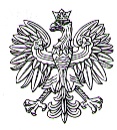 PODKARPACKI KOMENDANT  WOJEWÓDZKIPAÑSTWOWEJ STRAŻY POŻARNEJ35-016 Rzeszów, ul. Mochnackiego 4Zastępca Podkarpackiego Komendanta Wojewódzkiego Państwowej Straży Pożarnej (-)st. bryg. Daniel Dryniak(podpisano bezpiecznym podpisem elektronicznym)